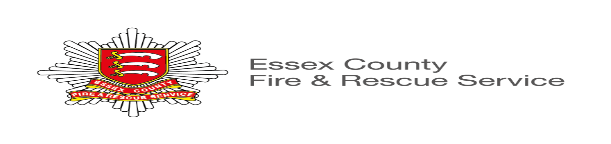 Tactics

November 2018
Daily News – publication of initial findings from Peer ReviewCreate HMICFRS ‘button’ on intranet homepage linking to dedicated page – What is HMICFRS? What does HMICFRS mean for our service? HMICFRS video; FAQs; dedicated email address; HMICFRS monthly update letters, toolkit etcCreate ‘Inspections’ page on public facing website to give public brief overview December 20184/12 - Launch of intranet tidy up – targeted comms (email) to editors requesting review, de-clutter and offering refresher training10/12 – Manager Briefing; Presentation of full Peer review report and workshop session’ Report to be sent to managers in advance. 11/12 – Visit to Herts Fire and Rescue to meet Jonathan Smith, Area Commander, Performance and Business Support, to learn from experience of tranche one inspection. 11/12 - Publication of full Peer Review report to all staff on Daily News and HMICFRs intranet page13/12 – Daily news story – HMICFRS Service Liaison Lead Bill Harvison to visit20/12 – Daily news story - Meet Bill Harvison (with photo of Jo Turton and Bill Harvison)Daily news – Highlight HMICFRS schedule, dedicated intranet page and email addressPlanning of SLT visits to each watch/station throughout April and May – consideration to be given to any specific issues on station and which SLT members undertake which visits as a result. Creation of messaging/presentation for SLT to deliver on watch/station visits to ensure consistencyJanuary 
8/1 – Meeting with Claire Heath, Head of Public Engagement and Customer Service, and Will Newman, Continuous Improvement Manager, from Essex Police to learn from their experiences of HMICFRS inspection10/1 and 14/1– Your Voice sessions at HQ and Basildon Fire Station. Open to all staff to learn about Peer Review report and HMICFRS inspection.Launch of one to one sessions with department heads/SPOCsReview of intranet following initial targeted ‘tidy up’ comms to editors.Possible intranet workshop with editorsFebruary 
Launch of digital e-newsletter
March Daily news – Launch of SLT’s commitment to visit every watch/station ahead of HMICFRS inspection.Supervisory Manager Development Evenings (date tbc) – opportunity to educate attendees around HMICFRS
April SLT 100  station/watch visitsMaySLT 100 station/watch visitsJuneTracy King to visit watches on shift during HMICFRS inspection to engage around look/feel/expectations of potential visits by inspectors
Post inspectionDaily news/ blog – thankyou to all staffPersonal thankyou letters from Chief Exec/CFO Jo Turton  to key staff involved in preparations for inspectionDaily News and HMICFRS intranet page - publication of report internally Public facing website and Vuelio – publication of press release reacting to report published by HMICFRSAreas of focus for business as usual comms (themes from HMICFRS diagnostics)
Risk (W/C 4 Feb)Risk – understanding at all levels. From the Strategic Assessment of Risk to the building of the Integrated Risk Management PlanFire and Rescue Plan replaces the Service Strategy – strong message of setting the direction for the ServiceSafer Communities – Firefighter Delivering Differently – assessing risks in their local communities and then delivering interventionsBusiness Continuity Plan (W/C 18 Feb)Do you know your business continuity plan?Partnerships (W/C 4 Marc)What partnerships do we have? Why do we have them? What are they delivering?Collaboration projectsSafeguarding (W/C 18 March)Reinforce our current processesTechnical Fire Safety Enforcement (W/K 1 April)Inspections based on risk; numbers deliveredStations also inspect- what businesses do they cover? 
Response (W/C 15 April) Response strategy (due to be replaced with combined Prevention, Protection and Response Strategy) based on risks faced in our communityOps Assurance’s work/Health and SafetyUrban Search and Rescue – a national resourceFinancial Management (W/C 29 April)Budget holders: how are you asked to make savings? How do you put money saving ideas forward?Awareness of Service financial informationJoint procurement/ research and innovation
People (W/C 13 May)Staff surveyAccess to training – how do people accessAppraisal processOur People Strategy, including reward and recognitionUseful linksHMICFRS question set / diagnostics https://www.justiceinspectorates.gov.uk/hmicfrs/fire-and-rescue-services/how-we-inspect-fire-and-rescue-services/frs-inspections-question-set-2018-19/ Independent Reporting Line https://www.justiceinspectorates.gov.uk/hmicfrs/fire-and-rescue-services/how-we-inspect-fire-and-rescue-services/independent-reporting-line/ Judgement criteria https://www.justiceinspectorates.gov.uk/hmicfrs/wp-content/uploads/frs-judgment-criteria.pdf 
HMICFRS video https://m.youtube.com/watch?feature=youtu.be&v=uy73fBXStakeholder mapStakeholder Analysis
Key messages - internalKey messages* – external (with PFCC)
*Subject to change depending on outcome of reportOUR COMMUNICATION CHANNELS 
APPENDIX 2 – Peer Review                                                                Communication plan on a page – HMICFRS inspection                                                                  Communication plan on a page – HMICFRS inspection  What do I want to achieve?Objectives – do you want to inform, improve awareness or change behaviour?Increase understanding of HMICFRS (and what it means for ECFRS) to help prepare employees for inspectionIncrease understanding of HMICFRS (and what it means for ECFRS) to help prepare employees for inspectionWho do I want to talk to?

*See attached stakeholder mapAll employees (including managers, SLT)Representative bodiesOffice of Police, Fire and Crime CommissionerMembers of the publicAll employees (including managers, SLT)Representative bodiesOffice of Police, Fire and Crime CommissionerMembers of the publicWhat do I want to say?Key message – keep it simple no more than three. What do you want your audience to think, feel and do?

*See attached message treesInternalEveryone has responsibility to take ownership and do their bit to help themselves and the service prepare What to expect from an inspection - everyone should feel confident to speak openly and honestly in the run up and duringImportant themes from diagnostics (see list below) to become areas of focus for business as usual commsExternalWe welcome the HMICFRS inspection as a check on the efficiency and effectiveness of the service we provide to you – the publicWe aim to provide the best possible service to you and will use findings from the report to drive forward improvements to be the best that we can beHow shall I say it?Channels and tools – what is available and what will be effective? Can we work with any partners?
*See attached channels matrixDedicated pages on intranet (HMICFRS video, FAQs, dedicated email) and public facing websiteManager briefings/cascadesDaily news / ebriefing / 60seconds/digital e-newsletterChief Exec/CFO Jo Turton’s blogSLT face to face engagement watch/station visitsManager toolkitDedicated pages on intranet (HMICFRS video, FAQs, dedicated email) and public facing websiteManager briefings/cascadesDaily news / ebriefing / 60seconds/digital e-newsletterChief Exec/CFO Jo Turton’s blogSLT face to face engagement watch/station visitsManager toolkitWhat deadlines am I working to? Timescales and key datesInspection - expected Summer 2019SLT station visits April – May 2019Intranet tidy up/review - Jan 2019Inspection - expected Summer 2019SLT station visits April – May 2019Intranet tidy up/review - Jan 2019How do I know I’ve got it right?Statistics – Web visitors? How many employees have read daily news stories? Interaction at Manager Briefing sessions?Woo Foo survey following inspection – How well prepared/involved did employees feel? Did they feel able to speak openly and honestly during inspections?Statistics – Web visitors? How many employees have read daily news stories? Interaction at Manager Briefing sessions?Woo Foo survey following inspection – How well prepared/involved did employees feel? Did they feel able to speak openly and honestly during inspections?OUR KEY INTERNAL AUDIENCES – employees (operational/enabling/control) and managersOUR KEY INTERNAL AUDIENCES – employees (operational/enabling/control) and managersOUR KEY INTERNAL AUDIENCES – employees (operational/enabling/control) and managersOUR KEY INTERNAL AUDIENCES – employees (operational/enabling/control) and managersOUR KEY INTERNAL AUDIENCES – employees (operational/enabling/control) and managersOUR KEY INTERNAL AUDIENCES – employees (operational/enabling/control) and managersChannelChannelMediumFrequencyAccessGood for…How to submit content?EmailEmailElectronicAs requiredMicrosoft OutlookQuick communication. Reach mass audience fastCost effective and easy to useWeekly eBrief
(email newsletter) Weekly eBrief
(email newsletter) ElectronicWeeklyhttp://news.essex-fire.gov.uk/weekly-enews/ Reducing number of emailsSummary of need to knowEmail weekly.ebrief@essex-fire.gov.uk by close of play Friday for Monday’s eBrief.60 Seconds 
On-Call Briefing60 Seconds 
On-Call BriefingPrintedWeeklyhttp://servicenet/Employee_Engagement/60_Second_On-Call_Briefing/ Getting messages to On-Call employees via their watch managerEmail corp.comms@essex-fire.gov.uk by close of play Friday for Monday’s publicationDaily NewsDaily NewsElectronicDailyhttp://news.essex-fire.gov.uk/ Reaching all employees – can access on any device. Building pride and sharing information. Two way communication and feedback. Can like and comment.Got a story to share? Fill in our short online form.IntranetIntranetElectronicAs requiredhttp://servicenet/ Information storage. Operations area – accessing polices and manuals. HR information.Most departments have a nominated person who is responsible for uploading content. If you would like to be trained on the intranet, email corp.comms@essex-fire.gov.uk.CFO blogCFO blogElectronicWeeklyhttp://news.essex-fire.gov.uk/tag/cfo-blog/ Building A/CFO brand. Opinion pieces about Service and bigger pictureTV screensTV screensElectronicAs requiredN/AShowing range of current activities and building brand. Can be used to show constant message if required. Delivering specific info to a groupPlease speak with a member of the Communications Team to discuss your requirements. Computer desktop (Nimbus)Computer desktop (Nimbus)ElectronicWeeklyN/ADirect communication to all PC users. Only appropriate for Service wide communication affecting all Staff.Please speak with a member of the Communications Team to discuss your requirements. Microsoft LyncMicrosoft LyncElectronicAs requiredN/AQuick/ informal conversations among colleaguesSMS/ text messageSMS/ text messageElectronicAs requiredN/AGood for crisis communication and can be used to direct to further info. * Officers and On-Call employees onlyPlease speak with a member of the Communications Team to discuss your requirements. YammerYammerElectronicAs requiredhttps://www.yammer.com/essex-fire.gov.uk/ Externally hosted so can be accessed on personal devices without having to log into ECFRS systemFacebook for WorkFacebook for WorkElectronicAs requiredhttps://essexfire.facebook.com/ Externally hosted so can be accessed on personal devices without having to log into ECFRS system and for crisis communication if the Service email system is downAudio – podcastsAudio – podcastsElectronicAs requiredN/AReach mass audience with consistent message. Good for informationPlease speak with a member of the Communications Team to discuss your requirements. Team meetingsTeam meetingsFace-to-faceAs requiredN/ACommunicating information relevant to team members and allows for immediate feedback, interaction and ideasManagers BriefingManagers BriefingFace-to-faceMonthlyhttp://servicenet/Employee_Engagement/Manager_Briefings/ Senior managers can reach mass audience. Can include Q&As and feedback. Opportunity to discuss sensitive issuesPlease speak with a member of the Communications Team to discuss your requirements. Station visits Station visits Face-to-faceWeeklyN/AShows managers are listening and want to see what the real issues are. Promotes dialogue with employeesPostersPostersPrintedAs requiredN/AVisible to employees without login onto PC. To support events and campaigns.Site PacksSite PacksPrintedMonthlyN/AImportant information provided as 75% of our workforce are operational and do not regularly access computer.If you have a poster to be sent out to all sites, please email corp.comms@essex-fire.gov.uk. Booklets/ handoutsBooklets/ handoutsPrintedAs requiredN/ACommunicating with non PC users so employees are able to take information home to readPlease speak with a member of the Communications Team to discuss your requirements. Industry NewsIndustry NewsElectronicDailyhttp://news.essex-fire.gov.uk/industry-news/ Available on Daily News to provide EXTERNAL AUDIENCESEXTERNAL AUDIENCESEXTERNAL AUDIENCESEXTERNAL AUDIENCESEXTERNAL AUDIENCESChannelMediumMediumFrequencyAccessGood for…NotesWebsiteOnlineOnlineDailyhttp://www.essex-fire.gov.uk/ Providing public and journalists with information about our incidents and key safety messaging. Also including our latest news; marketing of our on-call recruitment opportunities and helping to attract great people to work with us. Press releasesOnline/ printedOnline/ printedAs requiredhttp://www.essex-fire.gov.uk/news/ Providing local and national press with news updatesFacebookOnlineOnlineDailyhttp://www.essex-fire.gov.uk/news/ Developing genuine two-way conversations with the community, feedback and promoting the Service’s brand. Also good for on-call recruitment*used by Corp Comms team and 11 fire stationsTwitterOnlineOnlineDailyhttps://twitter.com/ECFRS Developing genuine two-way conversations with the community, feedback and promoting the Service’s brand. Good for on-call recruitment*used by Corp Comms team and 11 fire stationsYouTubeOnlineOnlineAs requiredhttps://www.youtube.com/channel/UCkoP9mS-zXNit7nOCNUeugw A great way to visually showcase staff and services.Videos will account for 70% of all social posts by 2020.InstagramOnlineOnlineAs requiredhttps://www.instagram.com/ecfrs/ To engage our public through photos and videos. (Currently we have a Service and Fitness account)